ПАСПОРТПідвисоцької загальноосвітньої школи І – ІІІ ступенівімені Т.Г.Шевченка 2013 – 2014 навчального року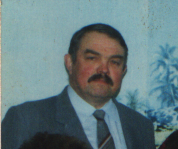  									Сабашков М.М.									    директор1. Повна назва, тип, № навчального закладу, рік будівництва Підвисоцька загальноосвітня школа  І – ІІІ ступенів імені Т.Г.Шевченка Новоархангельської районної ради Кіровоградської області2. Повна адреса  вул. Леніна, 13 с. Підвисоке  Новоархангельського району Кіровоградської області3. Телефон (школи та  керівника навчального закладу)  43-1-37, 43-3-014. Прізвище, ім’я, по батькові керівника навчального закладу та його заступників  Сабашков Микола Мусійович, Скрипка Надія Кирилівна, Бедрик Лариса Михайлівна 5. Кількість працівників школи  ______33_________________________________________     в т.ч.педпрацівників _________18____________________________________________________ якісний склад:педпрацівників з вищою освітою_________17______________________________________ учителів з вищою кваліфікаційною категорією __________5_________________________ учителів з першою кваліфікаційною категорією __________6______________________ учителів з другою кваліфікаційною категорією _____4_____________________________ учителів спеціалістів  _______3_________________________________________________ молодих учителів (стаж роботи до 3 років) ______1________________________________6. Кількість класів ____________11______________________________________________ 7. Кількість учнів  ___________156____________________________________________ 